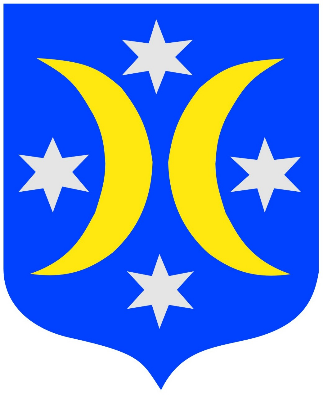 ZAMAWIAJĄCY:Gmina GoleniówPlac Lotników 172-100 Goleniówe-mail: zamowienia.publiczne@goleniow.pl Fax: 91 46 98 298______________________________________________________________________________SPECYFIKACJA ISTOTNYCH WARUNKÓW ZAMÓWIENIAPRZEDMIOT ZAMÓWIENIA:Dostawa urządzeń i sprzętów w ramach zadania pn.: „Wyposażenie Zakładu Aktywności Zawodowej w Goleniowskim Parku Przemysłowym”ZNAK SPRAWY: WGG.271.4.106.2018.ISTRYB POSTĘPOWANIA:Postępowanie prowadzone jest w trybie przetargu nieograniczonego(art. 39 - 46 ustawy z dnia 29 stycznia 2004 r. Prawo zamówień publicznych tj. Dz. U. z 2017 poz. 1579 z późn. zm.)WARTOŚĆ SZACUNKOWA:Poniżej kwot określonych w przepisach wydanych na podstawie art. 11 ust. 8 ustawy z dnia 29 stycznia 2004 roku Prawo zamówień publicznych                                                                                ZATWIERDZIŁ:                                                                                                     Burmistrz Gminy Goleniów                                                                                      Robert Krupowicz NAZWA I ADRES ZAMAWIAJĄCEGOGmina GoleniówAdres:Urząd Gminy i Miasta w GoleniowiePlac Lotników 1, 72-100 GoleniówPokój nr 212Telefon:  91 4698200  Telefaks:  91 4698298e-mail: zamowienia.publiczne@goleniow.plREGON: 811684367NIP: 856-00-08-981strona internetowa: www.goleniow.plgodziny urzędowania: poniedziałek – piątek w godz. 7:30 – 15:30zwana dalej „Zamawiającym” zaprasza do udziału w postępowaniu o zamówienie publiczne w trybie przetargu nieograniczonego zgodnie z wymaganiami określonymi w niniejszej Specyfikacji Istotnych Warunków Zamówienia, zwanej dalej „SIWZ”. TRYB UDZIELENIA ZAMÓWIENIAPostępowanie prowadzone jest w trybie przetargu nieograniczonego na podstawie art. 10 ust. 1 oraz 39 – 46 ustawy z dnia 29 stycznia 2004 r. Prawo zamówień publicznych (Dz. U. z 2017r., poz. 1579 z późn.zm) zwanej dalej „Pzp”. Wartość szacunkowa: poniżej kwot określonych w przepisach wydanych na podstawie art. 11 ust. 8 ustawy z dnia 29 stycznia 2004 roku Prawo zamówień publicznych.Postępowanie prowadzone jest w oparciu o zapisy art. 24aa ust. 1 ustawy Pzp. Zamawiający może najpierw dokonać oceny ofert, a następnie zbadać, czy Wykonawca, którego oferta została oceniona jako najkorzystniejsza, nie podlega wykluczeniu oraz spełnia warunki udziału w postępowaniu.   3.  OPIS PRZEDMIOTU ZAMÓWIENIAPrzedmiotem zamówienia jest dostawa urządzeń i sprzętów do Zakładu Aktywności Zawodowej zlokalizowanego na terenie Goleniowskiego Parku Przemysłowego tj. w Łozienicy przy ul. Produkcyjnej 3. Zamawiający podzielił zamówienie na 3 części:Część nr 1 pn.: Dostawa wyposażenia dla sekcji „Gospodarstwo domowe”;Część nr 2 pn.: Dostawa wyposażenia dla sekcji „Ogrodnictwo i pielęgnacja terenów zielonych”;Część nr 3 pn.: „Dostawa urządzeń transportu wewnętrznego”. Szczegółowy opis przedmiotu zamówienia:dla części nr 1 pn.: Dostawa wyposażenia dla sekcji „Gospodarstwo domowe”:Wspólny Słownik Zamówień (CPV):34912100-4 Wózki popychane42995000-7 Różne maszyny czyszczące42999000-5 Odkurzacze i froterki do podłóg inne niż używane w gospodarstwie domowymPrzedmiotem zamówienia jest dostawa następującego wyposażenia: zestawy sprzątające;szorowarki;odkurzacze;pojemniki na odpady;zamiatarki;odkurzacze;Szczegółowy opis przedmiotu zamówienia określa dokument pn. Szczegółowy opis przedmiotu zamówienia – wyposażenie dla sekcji „Gospodarstwo domowe”, stanowiący załącznik nr 7.1. do  SIWZ; dla części nr 2 pn.: Dostawa wyposażenia dla sekcji „Ogrodnictwo i pielęgnacja terenów zielonych”:Wspólny Słownik Zamówień (CPV):42995000-7 Różne maszyny czyszczące16160000-4 Różny sprzęt ogrodniczy16310000-1 Kosiarki43830000-0 Narzędzia ręczne z napędem mechanicznym39237000-2 Urządzenia do odśnieżaniaPrzedmiotem zamówienia jest dostawa następującego wyposażenia: kosiarki;komplety sprzętów ogrodniczych;taczki;podkaszarki;odkurzacze do liści i śmieci;nożyce do żywopłotów;wertykulator;piły do gałęzi;wysokociśnieniowe urządzenie czyszczące;kosy spalinowe;glebogryzak;odśnieżarka;otwarta garderoba na odzież ogrodową;szafa do suszenia ubrań roboczych. Szczegółowy opis przedmiotu zamówienia określa dokument pn. Szczegółowy opis przedmiotu zamówienia – wyposażenie dla sekcji „Ogrodnictwo i pielęgnacja terenów zielonych”, stanowiący załącznik nr 7.2. do  SIWZ.dla części nr 3 pn.: „Dostawa urządzeń transportu wewnętrznego”: Wspólny Słownik Zamówień (CPV):34912100-4 Wózki popychane 42415000-8 Wózki widłowe, pojazdy techniczne, kolejowe wózki ciągnące Przedmiotem zamówienia jest dostawa ręcznych wózków widłowych (tzw. paleciaki) oraz wózków ręcznych elektrycznych unoszących. Szczegółowy opis przedmiotu zamówienia określa dokument pn. Szczegółowy opis przedmiotu zamówienia – urządzenia transportu wewnętrznego, stanowiący załącznik nr 7.3. do SIWZ. Pozostałe wymagania Zamawiającego obowiązujące dla części nr 1, części nr 2 i części nr 3 postępowania: Dostarczony przedmiot zamówienia musi być fabrycznie nowy, nieuszkodzony, wolny od wad, kompletny, zdatny do eksploatacji oraz spełniający wymagania bezpieczeństwa i higieny użytkowania wynikające z obowiązujących przepisów.W ramach realizacji zamówienia Wykonawca dostarczy (do Zakładu Aktywności Zawodowej z siedzibą w Łozienicy przy ul. Produkcyjnej 3), rozładuje, wniesie, złoży                       i zamontuje (jeżeli dotyczy) przedmiot zamówienia, przestrzegając przy tym obowiązujących przepisów. Wykonawca odpowiada za to, aby ewentualny montaż przedmiotu zamówienia był przeprowadzony przez osoby posiadające odpowiednią wiedzę i doświadczenie oraz uprawnienia, jeżeli są wymagane na mocy prawa. Z chwilą podpisania protokołu odbioru przedmiotu zamówienia, Wykonawca zobowiązany będzie przekazać Zamawiającemu w 2 egz. (sporządzone w języku polskim, w formie papierowej i elektronicznej) wszelkie dokumenty dotyczące dostarczonego przedmiotu zamówienia, w tym w szczególności:atesty - jeśli dotyczy,dokumenty homologacyjne - jeśli dotyczy,instrukcje obsługi - jeśli dotyczy,instrukcje konserwacji wraz z listą zalecanych środków konserwacyjnych - jeśli dotyczy,wykaz części zużywalnych, które Zamawiający będzie musiał nabywać i wymieniać we własnym zakresie, z podaniem wymaganej częstotliwości wymiany - jeżeli jest określona,świadectwa i zaświadczenia higieniczno-sanitarne - jeśli dotyczy. Wykonawca w cenie oferty uwzględni także wszystkie inne, niezbędne koszty realizacji przedmiotu zamówienia i zobowiązuje się do: sprawnej organizacji i zapewnienia w razie konieczności zaplecza socjalnego dla potrzeb własnych wraz z zabezpieczeniem dostawy mediów niezbędnych dla ich funkcjonowania (zapewnienie dostawy wody i energii elektrycznej, odprowadzenia nieczystości),zapewnienia zgodnych z przepisami prawa warunków bhp i ppoż.,zapewnienia nadzoru technicznego nad realizowanym zadaniem, nadzoru nad personelem w zakresie porządku i dyscypliny pracy,prawidłowego prowadzenia wszelkiego rodzaju dokumentacji związanej z realizacją przedmiotu zamówienia,przy realizacji zamówienia zagwarantowania, aby wszystkie urządzenia/sprzęt użyte do wykonania przedmiotu umowy posiadały dopuszczenie do obrotu oraz dokumenty potwierdzające ich zgodności z obowiązującym prawem. Wykonawca, w/w dokumenty dostarczy Zamawiającemu przy odbiorze końcowym. zapewnienia aby wszystkie prace zostały zrealizowane zgodnie z obowiązującym prawem, obowiązującymi normami, warunkami technicznymi i sztuką budowlaną, przepisami bhp, ppoż. z zalecaniami przedstawiciela Zamawiającego i wytycznymi niniejszej Specyfikacji, przywrócenia należytego stanu i porządku w miejscach wykonywania przedmiotu zamówienia oraz – jeżeli dotyczy – na terenach przyległych (np. drogi, sąsiednie nieruchomości);  dostarczania gwarancji producentów dla dostarczonego przedmiotu zamówienia, w przypadku, gdy gwarancja producenta jest dłuższa niż okres gwarancji i rękojmi zagwarantowany przez wykonawcę w ramach kryterium, o którym mowa w rozdziale 13 SIWZ, przeprowadzenia odbiorów montażowych dla każdego zamontowanego przedmiotu zamówienia w obecności przedstawiciela Zamawiającego - jeśli dotyczy,wykorzystania wszelkiego rodzaju sprzętu, narzędzi i urządzeń koniecznych do użycia w celu wykonania przedmiotu zamówienia,usunięcia wszelkich urządzeń tymczasowych, zaplecza itp., po zakończeniu realizacji przedmiotu zamówienia,przestrzegania jako wytwarzający odpady przepisów prawnych wynikających z ustawy z dnia 27 kwietnia 2001 r. Prawo ochrony środowiska (Dz. U. z 2013 r., poz. 1232 – tekst jednolity ze zmianami) oraz ustawy z dnia 14 grudnia 2012 r. o odpadach (Dz. U. z 2013 r., poz. 21 ze zmianami). Wykonawca w trakcie realizacji przedmiotu umowy, ma obowiązek w pierwszej kolejności poddania odpadów budowlanych odzyskowi, a jeżeli z przyczyn technologicznych jest on niemożliwy lub nie jest uzasadniony z przyczyn ekologicznych lub ekonomicznych, to Wykonawca zobowiązany jest do przekazania powstałych odpadów do unieszkodliwienia. Wykonawca zobowiązany jest udokumentować Zamawiającemu sposób gospodarowania  tymi odpadami, jako warunek dokonania odbioru końcowego.Zamawiający żąda by Wykonawca wskazał w ofercie część zamówienia, której wykonanie chce powierzyć podwykonawcom wraz z podaniem nazw firm tychże podwykonawców. Jeżeli Wykonawca ma zamiar zlecić wykonanie części zamówienia podwykonawcy, to musi wypełnić i załączyć do oferty:załącznik nr 4.1. do SIWZ – dla części nr 1 postępowania;załącznik nr 4.2. do SIWZ -  dla części nr 2 postępowania;załącznik nr 4.3. do SIWZ – dla części nr 3 postępowania.   Na cały przedmiot zamówienia Wykonawca udzieli Zamawiającemu gwarancji – minimum 24 miesiące licząc od dnia odbioru końcowego przedmiotu zamówienia i podpisanego (bez uwag) protokołu odbioru lub więcej – w przypadku chęci uzyskania przez Wykonawcę dodatkowych punktów przyznawanych w ramach jednego z kryteriów oceny ofert tj. wydłużenie okresu gwarancji (patrz rozdział 13 SIWZ). Okres rękojmi będzie równy okresowi udzielonej przez Wykonawcę gwarancji.Zamawiający nie przewiduje udzielania zaliczek.Ewentualne podane w opisach nazwy własne, znaki towarowe, patenty, pochodzenie, źródła lub szczególne procesy, które charakteryzuje produkty lub usługi, normy, oceny techniczne specyfikacje techniczne itp.  nie mają na celu naruszenie  art.  29, art. 30, art. 7 ustawy  z dnia 29 stycznia 2004 r. Prawo zamówień publicznych (Dz. U.  z 2015 r., poz. 2164 z późn. zm.), a mają jedynie za zadanie sprecyzowanie oczekiwań jakościowych, technologicznych, wydajnościowych czy funkcjonalnych Zamawiającego. Zamawiający dopuszcza rozwiązania równoważne pod warunkiem spełnienia tego samego poziomu technologicznego, wydajnościowego i funkcjonalnego założonego w SIWZ. Wszystkie ewentualne nazwy własne            i marki handlowe elementów, normy itp. systemów, urządzeń i wyposażania zawarte w SIWZ zostały użyte w celu sprecyzowania oczekiwań jakościowych technologicznych, wydajnościowych czy funkcjonalnych Zamawiającego. Zamawiający oświadcza, że dopuszcza składanie ofert, w których poszczególne elementy bądź materiały wymienione w SIWZ mogą być zastąpione elementami bądź materiałami równoważnymi. Poprzez pojęcie elementów/materiałów równoważnych należy rozumieć elementy/materiały gwarantujące realizację przedmiotu zamówienia zgodnie zapisami SIWZ. Równoważne elementy/materiały muszą być dopuszczone do obrotu i stosowania zgodnie z obowiązującym prawem. Wykonawca, który powołuje się na rozwiązania równoważne jest zobowiązany wykazać,              że oferowane przez niego elementy, materiały, dostawy, usługi spełniają wymagania określone przez zamawiającego. Obowiązek wykonawcy wykazania równoważności elementów/materiałów jest obowiązkiem wynikającym z ustawy Pzp, który może być spełniony w jakikolwiek sposób pozwalający Zamawiającemu jednoznacznie stwierdzić zgodność oferowanych w ofercie elementów/materiałów z wymaganiami określonymi w SIWZ, co winno zostać wykazane na etapie składnia ofert zawierających elementy/materiały równoważne. 4. TERMIN REALIZACJI ZAMÓWIENIATermin realizacji zamówienia - do dnia 20 grudnia 2018 r.5. WARUNKI UDZIAŁU W POSTĘPOWANIU O udzielenie zamówienia publicznego, mogą ubiegać się wykonawcy, którzy wykażą spełnianie następujących warunków dotyczących:Posiadania kompetencji lub uprawnień do prowadzenia określonej działalności zawodowej, o ile wynika to z odrębnych przepisów: Zamawiający nie stawia szczegółowych wymagań w zakresie spełniania tego warunku. Wykonawca potwierdza spełnienie warunku poprzez złożenie oświadczenia własnego, o którym mowa                              w rozdziale 6 SIWZ.Zdolności technicznej lub zawodowej:  Zamawiający nie stawia szczegółowych wymagań w zakresie spełniania tego warunku. Wykonawca potwierdza spełnienie warunku poprzez złożenie oświadczenia własnego, o którym mowa w rozdziale 6 SIWZ.Na podstawie art. 22d ust. 2 ustawy Pzp Zamawiający może, na każdym etapie postępowania, uznać, że Wykonawca nie posiada wymaganych zdolności, jeżeli zaangażowanie zasobów technicznych lub zawodowych Wykonawcy w inne przedsięwzięcia gospodarcze Wykonawcy może mieć negatywny wpływ na realizację zamówienia.Wykonawca może w celu potwierdzenia spełniania warunków udziału w postępowaniu, w stosownych sytuacjach oraz w odniesieniu do konkretnego zamówienia, lub jego części, polegać na zdolnościach technicznych lub zawodowych lub sytuacji finansowej lub ekonomicznej innych podmiotów, niezależnie od charakteru prawnego łączących go z nim stosunków prawnych.Wykonawca, który polega na zdolnościach lub sytuacji innych podmiotów, musi udowodnić Zamawiającemu, że realizując zamówienie, będzie dysponował niezbędnymi zasobami tych podmiotów, w szczególności przedstawiając zobowiązanie tych podmiotów do oddania mu do dyspozycji niezbędnych zasobów na potrzeby realizacji zamówienia. W celu oceny, czy Wykonawca polegając na zdolnościach lub sytuacji innych podmiotów na zasadach określonych w art. 22a ustawy Pzp, będzie dysponował niezbędnymi zasobami w stopniu umożliwiającym należyte wykonanie zamówienia publicznego oraz oceny, czy stosunek łączący wykonawcę z tymi podmiotami gwarantuje rzeczywisty dostęp do ich zasobów, Zamawiający żąda dokumentów, które określają w szczególności:zakres dostępnych wykonawcy zasobów innego podmiotu,sposób wykorzystania zasobów innego podmiotu, przez wykonawcę, przy wykonywaniu zamówienia publicznego,zakres i okres udziału innego podmiotu przy wykonywaniu zamówienia publicznego,czy podmiot, na zdolnościach którego wykonawca polega w odniesieniu do warunków udziału w postępowaniu dotyczących wykształcenia, kwalifikacji zawodowych lub doświadczenia, zrealizuje roboty budowalne lub usługi, których wskazane zdolności dotyczą. Zamawiający ocenia, czy udostępniane wykonawcy przez inne podmioty zdolności techniczne lub zawodowe lub ich sytuacja finansowa lub ekonomiczna, pozwalają na wykazanie przez Wykonawcę spełniania warunków udziału w postępowaniu oraz bada, czy nie zachodzą wobec tego podmiotu podstawy wykluczenia, o których mowa w art. 24 ust. 1 pkt 13) – 22) oraz art. 24 ust. 5 pkt 1) i 4) ustawy Pzp.W odniesieniu do warunków dotyczących wykształcenia, kwalifikacji zawodowych lub doświadczenia, wykonawcy mogą polegać na zdolnościach innych podmiotów, jeśli podmioty te zrealizują roboty budowlane lub usługi, do realizacji których te zdolności są wymagane.Wykonawca, który polega na sytuacji finansowej lub ekonomicznej innych podmiotów, odpowiada solidarnie z podmiotem, który zobowiązał się do udostępnienia zasobów, za szkodę poniesioną przez zamawiającego powstałą wskutek nieudostępnienia tych zasobów chyba, że za nieudostępnienie zasobów nie ponosi winy.Jeżeli zdolności techniczne lub zawodowe lub sytuacja ekonomiczna lub finansowa, podmiotu, o którym mowa w pkt 5.3., nie potwierdzają spełnienia przez Wykonawcę warunków udziału w postępowaniu lub zachodzą wobec tych podmiotów podstawy wykluczenia, Zamawiający zażąda, aby Wykonawca w terminie określonym przez Zamawiającego: zastąpił ten podmiot innym podmiotem lub podmiotami lub zobowiązał się do osobistego wykonania odpowiedniej części zamówienia, jeżeli wykaże zdolności techniczne lub zawodowe lub sytuację finansową lub ekonomiczną potwierdzające spełnianie warunków udziału w postępowaniu.Ocena spełniania w/w warunków dokonana zostanie zgodnie z formułą „spełnia / nie spełnia”, w oparciu o informacje zawarte w dokumentach lub oświadczeniach wyszczególnionych w rozdziale 6 SIWZ. Z  treści załączonych dokumentów musi wynikać jednoznacznie, iż w/w warunki Wykonawca spełnił.5A. PODSTAWY WYKLUCZENIA, O KTÓRYCH MOWA W ART. 24 UST. 1 I 5 USTAWY PZP5A.1. O udzielenie zamówienia mogą się ubiegać Wykonawcy, którzy nie podlegają wykluczeniu na podstawie art. 24 ust. 1 pkt 12) – 23) oraz art. 24 ust. 5 pkt. 1 i 4 ustawy Pzp; przy czym wykluczenie Wykonawcy następuje:w przypadkach, o których mowa w art. 24 ust. 1 pkt 13 lit. a–c i pkt 14 Pzp, gdy osoba,               o której mowa w tych przepisach została skazana za przestępstwo wymienione w art. 24 ust. 1 pkt 13 lit. a–c Pzp, jeżeli nie upłynęło 5 lat od dnia uprawomocnienia się wyroku potwierdzającego zaistnienie jednej z podstaw wykluczenia, chyba, że w tym wyroku został określony inny okres wykluczenia;w przypadkach, o których mowa:w art. 24 ust. 1 pkt 13 lit. d i pkt 14 Pzp, gdy osoba, o której mowa w tych przepisach, została skazana za przestępstwo wymienione w art. 24 ust. 1 pkt 13 lit. d Pzp, b)	w art. 24 ust. 1 pkt 15 Pzp, – jeżeli nie upłynęły 3 lata od dnia odpowiednio uprawomocnienia się wyroku potwierdzającego zaistnienie jednej z podstaw wykluczenia, chyba że w tym wyroku został określony inny okres wykluczenia lub od dnia w którym decyzja potwierdzająca zaistnienie jednej z podstaw wykluczenia stała się ostateczna;w przypadkach, o których mowa w art. 24 ust. 1 pkt 18 i 20, jeżeli nie upłynęły 3 lata od dnia zaistnienia zdarzenia będącego podstawą wykluczenia;w przypadku, o którym mowa w art. 24 ust. 1 pkt 21, jeżeli nie upłynął okres, na jaki został prawomocnie orzeczony zakaz ubiegania się o zamówienia publiczne;w przypadku, o którym mowa w art. 24 ust. 1 pkt 22, jeżeli nie upłynął okres obowiązywania zakazu ubiegania się o zamówienia publiczne;w przypadku, o którym mowa w art. 24 ust. 5 pkt 1) w stosunku do Wykonawcy wobec którego otwarto likwidację lub ogłoszono upadłość;w przypadku, o którym mowa w art. 24 ust. 5 pkt. 4) w stosunku do Wykonawcy, który                   z przyczyn leżących po jego stronie, nie wykonał albo nienależycie wykonał w istotnym stopniu wcześniejszą umowę w sprawie zamówienia publicznego lub umowę koncesji, zawartą z Zamawiającym, co doprowadziło do rozwiązania umowy lub zasądzenia odszkodowania, przy czym wykluczenie Wykonawcy następuje jeżeli nie upłynęły 3 lata od dnia zaistnienia zdarzenia będącego podstawą wykluczenia.5A.2 Zamawiający nie przewiduje wykluczenia Wykonawcy na podstawie art. 24 ust. 5 pkt 2-3 oraz pkt. 5-8 ustawy Pzp. 5A.3. W odniesieniu do wykonawcy, który podlega wykluczeniu na podstawie art. 24 ust. 1 pkt 13 - 14 i 16–20 oraz art. 24 ust. 5 pkt. 4 Pzp zamawiający dopuszcza self-cleaning. Wobec tego wykonawca może przedstawić dowody na to, że podjęte przez niego środki są wystarczające do wykazania jego rzetelności, w szczególności udowodnić naprawienie szkody wyrządzonej przestępstwem lub przestępstwem skarbowym, zadośćuczynienie pieniężne za doznaną krzywdę lub naprawienie szkody, wyczerpujące wyjaśnienie stanu faktycznego oraz współpracę z organami ścigania oraz podjęcie konkretnych środków technicznych, organizacyjnych i kadrowych, które są odpowiednie dla zapobiegania dalszym przestępstwom lub przestępstwom skarbowym lub nieprawidłowemu postępowaniu wykonawcy. Przepisu zdania pierwszego nie stosuje się, jeżeli wobec wykonawcy, będącego podmiotem zbiorowym, orzeczono prawomocnym wyrokiem sądu zakaz ubiegania się o udzielenie zamówienia oraz nie upłynął określony w tym wyroku okres obowiązywania tego zakazu.5A.4. Wykonawca nie będzie podlegać wykluczeniu, jeżeli Zamawiający, uwzględniając wagę i szczególne okoliczności czynu Wykonawcy, uzna za wystarczające dowody przedstawione na podstawie ust. 5A.3.5A.5. W przypadkach, o których mowa w art. 24 ust. 1 pkt 19 Pzp, przed wykluczeniem Wykonawcy, Zamawiający zapewni temu Wykonawcy możliwość udowodnienia, że jego udział w przygotowaniu postępowania o udzielenie zamówienia nie zakłóci konkurencji. 5A.6. Na podstawie art. 24 ust. 12 Pzp Zamawiający może wykluczyć Wykonawcę na każdym etapie postępowania o udzielenie zamówienia.6. WYKAZ OŚWIADCZEŃ LUB DOKUMENTÓW, POTWIERDZAJĄCYCH SPEŁNIANIE WARUNKÓW UDZIAŁU W POSTĘPOWANIU ORAZ BRAK PODSTAW WYKLUCZENIA.Do oferty wykonawca ma dołączyć aktualne na dzień składania oświadczenia w zakresie wskazanym przez zamawiającego w ogłoszeniu o zamówieniu i w specyfikacji istotnych warunków zamówienia. Informacje zawarte w oświadczeniach stanowią wstępne potwierdzenie, że wykonawca nie podlega wykluczeniu oraz spełnia warunki udziału                             w postępowaniu. Wykonawca w/w oświadczenia składa zgodnie z treścią:Dla części nr 1:Załącznika nr 2.1. do SIWZ - Oświadczenie dotyczące spełniania warunków udziału w postępowaniu.Załącznika nr 3.1. do SIWZ - Oświadczenie dotyczące przesłanek wykluczenia z postępowania. Dla części nr 2: Załącznika nr 2.2. do SIWZ - Oświadczenie dotyczące spełniania warunków udziału w postępowaniu.Załącznika nr 3.2. do SIWZ - Oświadczenie dotyczące przesłanek wykluczenia z postępowania. Dla części nr 3: Załącznika nr 2.3. do SIWZ - Oświadczenie dotyczące spełniania warunków udziału w postępowaniu.Załącznika nr 3.3. do SIWZ - Oświadczenie dotyczące przesłanek wykluczenia z postępowania. W przypadku wspólnego ubiegania się o zamówienie przez wykonawców, w/w oświadczenia składa każdy z wykonawców wspólnie ubiegających się o zamówienie. Dokumenty te muszą potwierdzać spełnianie warunków udziału w postępowaniu oraz brak podstaw wykluczenia                w zakresie, w którym każdy z wykonawców wykazuje spełnienie warunków udziału                               w postępowaniu oraz brak podstaw wykluczenia. Wykonawca, który powołuje się na zasoby innych podmiotów, w celu wykazania braku istnienia wobec nich podstaw wykluczenia oraz spełniania, w zakresie, w jakim powołuje się na ich zasoby, warunków udziału w postępowaniu: zamieszcza informacje o tych podmiotach                         w oświadczeniu, o którym mowa w punkcie 6.1.Dokumenty dotyczące przynależności do tej samej grupy kapitałowej:Każdy Wykonawca który złożył ofertę, w terminie 3 dni od zamieszczenia na stronie internetowej informacji z otwarcia ofert, o której mowa w art. 86 ust. 5 ustawy Pzp, przekazuje zamawiającemu oświadczenie o przynależności lub braku przynależności do tej samej grupy kapitałowej, o której mowa w art. 24 ust. 1 pkt 23 ustawy Pzp z innym wykonawcą lub wykonawcami, którzy złożyli oferty. Wraz ze złożeniem oświadczenia, wykonawca może przedstawić dowody, że powiązania z innym wykonawcą lub wykonawcami, którzy złożyli oferty nie prowadzą do zakłócenia konkurencji w postępowaniu o udzielenie zamówienia.Wykonawcy wspólnie ubiegający się o zamówienie:Wykonawcy wspólnie ubiegający się o udzielenie zamówienia są zobowiązani
do ustanowienia pełnomocnika do reprezentowania ich w postępowaniu o udzielenie zamówienia albo reprezentowania w postępowaniu i zawarcia umowy w sprawie zamówienia publicznego.W przypadku wspólnego ubiegania się o zamówienie przez wykonawców, odpowiednie oświadczenia składa każdy z wykonawców wspólnie ubiegających się o zamówienie. Dokumenty te potwierdzają spełnianie warunków udziału w postępowaniu i brak podstaw wykluczenia w zakresie, w którym każdy z wykonawców wykazuje spełnianie warunków udziału w postępowaniu i brak podstaw wykluczenia.W przypadku wyboru oferty wykonawców wspólnie ubiegających się o zamówienie jako najkorzystniejszej, zamawiający będzie żądał przed zawarciem umowy w sprawie zamówienia publicznego, umowy regulującej współpracę tych wykonawców.Jeżeli jest to niezbędne do zapewnienia odpowiedniego przebiegu postępowania o udzielenie zamówienia, zamawiający może na każdym etapie postępowania wezwać wykonawców do złożenia wszystkich lub niektórych oświadczeń lub dokumentów potwierdzających, że nie podlegają wykluczeniu, spełniają warunki udziału w postępowaniu, a jeżeli zachodzą uzasadnione podstawy do uznania, że złożone uprzednio oświadczenia lub dokumenty nie są już aktualne, do złożenia aktualnych oświadczeń lub dokumentów.Jeżeli wykonawca nie złożył oświadczenia, o którym mowa w art. 25a ust. 1 ustawy Pzp, oświadczeń lub dokumentów potwierdzających okoliczności, o których mowa w art. 25 ust. 1 ustawy Pzp, lub innych dokumentów niezbędnych do przeprowadzenia postępowania, oświadczenia lub dokumenty są niekompletne, zawierają błędy lub budzą wskazane przez zamawiającego wątpliwości, zamawiający wzywa do ich złożenia, uzupełnienia, poprawienia                   w terminie przez siebie wskazanym, chyba że mimo ich złożenia oferta wykonawcy podlega odrzuceniu albo konieczne byłoby unieważnienie postępowania.Jeżeli wykonawca nie złożył wymaganych pełnomocnictw albo złożył wadliwe pełnomocnictwa, zamawiający wzywa do ich złożenia w terminie przez siebie wskazanym, chyba że mimo ich złożenia oferta wykonawcy podlega odrzuceniu albo konieczne byłoby unieważnienie postępowania.Zamawiający wzywa także, w wyznaczonym przez siebie terminie, do złożenia wyjaśnień dotyczących oświadczeń lub dokumentów, o których mowa w art. 25 ust. 1 ustawy Pzp.Wykonawca nie jest obowiązany do złożenia oświadczeń lub dokumentów potwierdzających okoliczności, o których mowa w art. 25 ust. 1 pkt 1 i 3 ustawy Pzp, jeżeli zamawiający posiada oświadczenia lub dokumenty dotyczące tego wykonawcy lub może je uzyskać za pomocą bezpłatnych i ogólnodostępnych baz danych, w szczególności rejestrów publicznych                                w rozumieniu ustawy z dnia 17 lutego 2005 r. o informatyzacji działalności podmiotów realizujących zadania publiczne (Dz. U. z 2014 r. poz. 1114).Oświadczenia, o których mowa w SIWZ dotyczące wykonawcy i innych podmiotów, na których zdolnościach lub sytuacji polega wykonawca na zasadach określonych w art. 22a ustawy Pzp oraz dotyczące podwykonawców, składane są w oryginale. Dokumenty, o których mowa w SIWZ, inne niż oświadczenia, o których mowa w zdaniu pierwszym, składane są                           w oryginale lub kopii poświadczonej za zgodność z oryginałem.Poświadczenia za zgodność z oryginałem dokonuje odpowiednio wykonawca, podmiot, na którego zdolnościach lub sytuacji polega wykonawca, wykonawcy wspólnie ubiegający się o udzielenie zamówienia publicznego albo podwykonawca, w zakresie dokumentów, które każdego z nich dotyczą. Poświadczenie za zgodność z oryginałem następuje w formie pisemnej lub w formie elektronicznej.Zamawiający może żądać przedstawienia oryginału lub notarialnie poświadczonej kopii dokumentów, o których mowa w SIWZ, innych niż oświadczenia, wyłącznie wtedy, gdy złożona kopia dokumentu jest nieczytelna lub budzi wątpliwości co do jej prawdziwości.Dokumenty sporządzone w języku obcym mają być składane wraz z tłumaczeniem na język polski.Jeżeli Wykonawca ma zamiar zlecić wykonanie części zamówienia podwykonawcy to musi wypełnić i załączyć do oferty a) załącznik nr 4.1. do SIWZ dla części nr 1 postępowania; b) załącznik nr 4.2. do SIWZ dla części nr 2 postępowania;c) załącznik nr 4.3. do SIWZ dla części nr 3 postępowania.  INFORMACJE O SPOSOBIE POROZUMIEWANIA SIĘ ZAMAWIAJĄCEGO                                                 Z WYKONAWCAMI ORAZ PRZEKAZYWANIA OŚWIADCZEŃ LUB DOKUMENTÓW,                          A TAKŻE WSKAZANIE OSÓB UPRAWNIONYCH DO POROZUMIEWANIA SIĘ                                      Z WYKONAWCAMIKomunikacja między Zamawiającym a Wykonawcami odbywa się zgodnie z wyborem Zamawiającego za pośrednictwem operatora pocztowego w rozumieniu ustawy z dnia 23 listopada 2012 r. – Prawo pocztowe (Dz. U. z 2012 r. poz. 1529 oraz z 2015 r. poz. 1830), osobiście, za pośrednictwem posłańca, faksu lub przy użyciu środków komunikacji elektronicznej w rozumieniu ustawy z dnia 18 lipca 2002 r. o świadczeniu usług drogą elektroniczną (Dz. U. z 2013 r. poz. 1422, z 2015 r. poz. 1844 oraz z 2016 r. poz. 147 i 615).Wszelkie zawiadomienia, oświadczenia, wnioski oraz informacje Zamawiający oraz Wykonawcy mogą przekazywać pisemnie, faksem lub drogą elektroniczną, za wyjątkiem oferty oraz oświadczeń lub dokumentów wymienionych w rozdziale 5 i 6 SIWZ (również w przypadku ich złożenia w wyniku wezwania o którym mowa w art. 26 ust. 3 i 3a Pzp) dla których w ustawie Pzp przewidziano wyłącznie formę pisemną.Niniejsze postępowanie prowadzone jest w języku polskim.Osobą uprawnioną przez Zamawiającego do porozumiewania się z Wykonawcami jest: Izabela Szturo. Jeżeli Zamawiający i Wykonawcy przekazują oświadczenia, wnioski, zawiadomienia oraz informacje faksem lub  elektronicznie, każda ze stron na żądanie drugiej niezwłocznie potwierdzi fakt ich otrzymania.W przypadku braku potwierdzenia otrzymania wiadomości przez Wykonawcę, Zamawiający domniema, iż pismo wysłane przez Zamawiającego na numer faksu lub adres poczty elektronicznej podany przez Wykonawcę zostało mu doręczone w sposób umożliwiający zapoznanie się Wykonawcy z treścią pisma.Korespondencję związaną z niniejszym postępowaniem, należy kierować na adres:pisemnie na adres: Urząd Gminy i Miasta w GoleniowiePlac Lotników 1, 72-100 Goleniówfaksem pod numer: 091 4698298pocztą elektroniczną na adres: zamowienia.publiczne@goleniow.plOpis sposobu udzielenia wyjaśnień treści SIWZ: Wykonawca może się zwrócić do Zamawiającego z prośbą – wnioskiem o wyjaśnienie treści SIWZ. Zamawiający niezwłocznie udzieli odpowiedzi na wszelkie zapytania związane z prowadzonym postępowaniem jednak nie później niż na 2 dni przed terminem składania ofert zgodnie z art. 38 ust. 1 pkt 3 Pzp pod warunkiem, że wniosek o wyjaśnienie treści specyfikacji istotnych warunków zamówienia wpłynął do Zamawiającego nie później niż do końca dnia, w którym upływa połowa wyznaczonego terminu składania ofert. W uzasadnionych przypadkach, przed terminem składania ofert, Zamawiający może zmienić treść dokumentów składających się na SIWZ.O każdej dokonanej zmianie Zamawiający powiadomi niezwłocznie każdego                               z uczestników postępowania. W przypadku, gdy zmiana powodować będzie konieczność modyfikacji oferty, Zamawiający przedłuży termin składania ofert. W takim przypadku wszelkie prawa i zobowiązania Wykonawcy i Zamawiającego odnośnie wcześniej ustalonych terminów będą podlegały nowemu terminowi.Zamawiający niezwłocznie odpowie, na piśmie na zadane pytanie, przesyłając treść pytania i odpowiedzi wszystkim uczestnikom postępowania.W przypadku rozbieżności pomiędzy treścią niniejszej SIWZ a treścią udzielonych odpowiedzi, jako obowiązującą należy przyjąć treść pisma zawierającego późniejsze oświadczenie Zamawiającego.Zamawiający nie przewiduje zwołania zebrania wszystkich Wykonawców w celu wyjaśnienia treści SIWZ.Jeżeli w wyniku zmiany treści SIWZ nie prowadzącej do zmiany ogłoszenia                                         o zamówieniu jest niezbędny dodatkowy czas na wprowadzenie zmian w ofertach, Zamawiający przedłuży termin składania ofert i poinformuje o tym Wykonawców, którym przekazano SIWZ.Wszelkie pytania i wątpliwości dotyczące wzoru umowy będą rozpatrywane jak dla całej SIWZ zgodnie z art. 38 Pzp. 8. WYMAGANIA DOTYCZĄCE WADIUMW przedmiotowym postępowaniu nie jest wymagane wadium.  9. TERMIN ZWIĄZANIA OFERTĄTermin, którym Wykonawca będzie związany ze złożoną ofertą wynosi 30 dni, zgodnie z art. 85 ustawy Pzp. Bieg terminu rozpoczyna się wraz z upływem terminu składania ofert.Wykonawca samodzielnie lub na wniosek Zamawiającego może przedłużyć termin  związania ofertą, z tym że Zamawiający może tylko raz, co najmniej na 3 dni przed upływem terminu związania ofertą zwrócić się do Wykonawców o wyrażenie zgody na przedłużenie tego terminu o oznaczony okres, nie dłuższy jednak niż 60 dni.10. OPIS SPOSOBU PRZYGOTOWANIA OFERTOferta musi być sporządzona z zachowaniem formy pisemnej pod rygorem nieważności.Oferta wraz z załącznikami musi być czytelna.Oferta musi być napisania w języku polskim, powinna być sporządzona czytelnie za pomocą maszyny do pisania, komputera lub ręcznie, w sposób uniemożliwiający łatwe usunięcie zapisów oraz podpisana przez osobę upoważnioną do reprezentowania firmy na zewnątrz, czego dowód winien znaleźć się w ofercie.Wykonawcy ponoszą wszelkie koszty związane z przygotowaniem i złożeniem oferty.Wszelkie poprawki lub zmiany w tekście oferty muszą być parafowane własnoręcznie przez osobę podpisującą ofertę.Wykonawcy przedstawiają ofertę zgodnie ze wszystkimi wymaganiami określonymi 
w Specyfikacji Istotnych Warunków Zamówienia.Propozycje rozwiązań alternatywnych lub wariantowych nie będą brane pod uwagę i mogą być powodem odrzucenia oferty.Na ofertę składają się: 10.8.1. Dla części nr 1 p.n.: Dostawa wyposażenia dla sekcji „Gospodarstwo domowe ”:formularz ofertowy przygotowany dla zamówienia zgodnie z załącznikiem nr 1.1. do SIWZ,formularz cenowy przygotowany dla zamówienia zgodnie z załącznikiem nr 1.1.1. do SIWZ, oświadczenie Wykonawcy o spełnianiu warunków udziału w postępowaniu przygotowane zgodnie z załącznikiem nr 2.1. do SIWZ,oświadczenie Wykonawcy o braku podstaw do wykluczenia z postępowania z powodu niespełnienia warunków, o których mowa w art. 24 ust. 1 pkt 12-23 oraz art. 24 ust.5 pkt 1 i 4 ustawy Pzp przygotowane zgodnie z załącznikiem nr 3.1. do SIWZ,jeżeli Wykonawca ma zamiar zlecić wykonanie części zamówienia podwykonawcy, to musi wypełnić i załączyć do oferty załącznik nr 4.1. do SIWZ,pisemne zobowiązanie (w formie oryginału) podmiotu trzeciego, na zasobach którego Wykonawca będzie polegał celem spełnienia warunku udziału w postępowaniu (jeżeli dotyczy).pełnomocnictwo do reprezentowania Wykonawcy, o ile ofertę składa pełnomocnik.UWAGA! Każdy Wykonawca który złożył ofertę, w terminie 3 dni od zamieszczenia na stronie internetowej informacji z otwarcia ofert, o której mowa w art. 86 ust. 5 ustawy Pzp, przekazuje zamawiającemu oświadczenie o przynależności lub braku przynależności do tej samej grupy kapitałowej, o której mowa w art. 24 ust. 1 pkt 23 ustawy Pzp. Wraz ze złożeniem oświadczenia, wykonawca może przedstawić dowody, że powiązania z innym wykonawcą lub wykonawcami, którzy złożyli oferty nie prowadzą do zakłócenia konkurencji                        w postępowaniu o udzielenie zamówienia. Informację należy przygotować zgodnie                        z załącznikiem nr 5.1. do SIWZ,10.8.2. Dla części nr 2 p.n.: Dostawa wyposażenia dla sekcji „Ogrodnictwo i pielęgnacja terenów zielonych”  formularz ofertowy przygotowany dla zamówienia zgodnie z załącznikiem nr 1.2. do SIWZ,formularz cenowy przygotowany dla zamówienia zgodnie z załącznikiem nr 1.1.2. do SIWZ;oświadczenie Wykonawcy o spełnianiu warunków udziału w postępowaniu przygotowane zgodnie z załącznikiem nr 2.2. do SIWZ,oświadczenie Wykonawcy o braku podstaw do wykluczenia z postępowania z powodu niespełnienia warunków, o których mowa w art. 24 ust. 1 pkt 12-23 oraz art. 24 ust.5 pkt 1 i 4 ustawy Pzp przygotowane zgodnie z załącznikiem nr 3.2. do SIWZ,jeżeli Wykonawca ma zamiar zlecić wykonanie części zamówienia podwykonawcy, to musi wypełnić i załączyć do oferty załącznik nr 4.2. do SIWZ,pisemne zobowiązanie (w formie oryginału) podmiotu trzeciego, na zasobach którego Wykonawca będzie polegał celem spełnienia warunku udziału w postępowaniu (jeżeli dotyczy), pełnomocnictwo do reprezentowania Wykonawcy, o ile ofertę składa pełnomocnik.UWAGA! Każdy Wykonawca który złożył ofertę, w terminie 3 dni od zamieszczenia na stronie internetowej informacji z otwarcia ofert, o której mowa w art. 86 ust. 5 ustawy Pzp, przekazuje zamawiającemu oświadczenie o przynależności lub braku przynależności do tej samej grupy kapitałowej, o której mowa w art. 24 ust. 1 pkt 23 ustawy Pzp. Wraz ze złożeniem oświadczenia, wykonawca może przedstawić dowody, że powiązania z innym wykonawcą lub wykonawcami, którzy złożyli oferty nie prowadzą do zakłócenia konkurencji                      w postępowaniu o udzielenie zamówienia. Informację należy przygotować zgodnie                          z załącznikiem nr 5.2. do SIWZ.10.8.3. Dla części nr 3 pn.: „Dostawa urządzeń transportu wewnętrznego”: formularz ofertowy przygotowany dla zamówienia zgodnie z załącznikiem nr 1.3. do SIWZ,formularz cenowy przygotowany dla zamówienia zgodnie z załącznikiem nr 1.1.3. do SIWZ;oświadczenie Wykonawcy o spełnianiu warunków udziału w postępowaniu przygotowane zgodnie z załącznikiem nr 2.3. do SIWZ,oświadczenie Wykonawcy o braku podstaw do wykluczenia z postępowania z powodu niespełnienia warunków, o których mowa w art. 24 ust. 1 pkt 12-23 oraz art. 24 ust.5 pkt 1 i 4 ustawy Pzp przygotowane zgodnie z załącznikiem nr 3.3. do SIWZ,jeżeli Wykonawca ma zamiar zlecić wykonanie części zamówienia podwykonawcy, to musi wypełnić i załączyć do oferty załącznik nr 4.3. do SIWZ,pisemne zobowiązanie (w formie oryginału) podmiotu trzeciego, na zasobach którego Wykonawca będzie polegał celem spełnienia warunku udziału w postępowaniu (jeżeli dotyczy), pełnomocnictwo do reprezentowania Wykonawcy, o ile ofertę składa pełnomocnik.UWAGA! Każdy Wykonawca który złożył ofertę, w terminie 3 dni od zamieszczenia na stronie internetowej informacji z otwarcia ofert, o której mowa w art. 86 ust. 5 ustawy Pzp, przekazuje zamawiającemu oświadczenie o przynależności lub braku przynależności do tej samej grupy kapitałowej, o której mowa w art. 24 ust. 1 pkt 23 ustawy Pzp. Wraz ze złożeniem oświadczenia, wykonawca może przedstawić dowody, że powiązania z innym wykonawcą lub wykonawcami, którzy złożyli oferty nie prowadzą do zakłócenia konkurencji                      w postępowaniu o udzielenie zamówienia. Informację należy przygotować zgodnie                          z załącznikiem nr 5.3 do SIWZ.Cena  za wykonanie przedmiotu zamówienia musi być przedstawiona następująco:10.9.1. Dla części nr 1: cena ryczałtowa za wykonanie całości przedmiotu zamówienia łącznie z podatkiem VAT (brutto)……………………… zł (cena oferty) (słownie: ………………………....................zł),cena za wykonanie przedmiotu zamówienia musi wynikać jednoznacznie z formularza cenowego stanowiącego załącznik nr 1.1.1. do SIWZ, który Wykonawca musi złożyć wraz z ofertą,cenę należy wyliczyć na podstawie wszystkich dokumentów składających się na SIWZ. 10.9.2. Dla części nr 2:cena ryczałtowa za wykonanie całości przedmiotu zamówienia łącznie z podatkiem VAT (brutto) …………………… zł (cena oferty) (słownie: ………………………....................zł),cena za wykonanie przedmiotu zamówienia musi wynikać jednoznacznie z formularza cenowego stanowiącego załącznik nr 1.1.2. do SIWZ, który Wykonawca musi złożyć wraz z ofertącenę należy wyliczyć na podstawie wszystkich dokumentów składających się na SIWZ. 10.9.3. Dla części nr 3: cena ryczałtowa za wykonanie całości przedmiotu zamówienia łącznie z podatkiem VAT (brutto) …………………… zł (cena oferty) (słownie: ………………………....................zł),cena za wykonanie przedmiotu zamówienia musi wynikać jednoznacznie z formularza cenowego stanowiącego załącznik nr 1.1.3. do SIWZ, który Wykonawca musi złożyć wraz z ofertącenę należy wyliczyć na podstawie wszystkich dokumentów składających się na SIWZ. Cena oferty ma zostać obliczona zgodnie z zapisami w rozdziale 12 SIWZ. W przypadku jakichkolwiek wątpliwości, uwag dotyczących przedmiotu zamówienia należy kierować do Zamawiającego zapytanie w celu udzielenia wyjaśnień. Zamawiający zgodnie z art. 87 ust. 2 Pzp  poprawi w ofercie: omyłki pisarskie, oczywiste omyłki rachunkowe z uwzględnieniem konsekwencji rachunkowych dokonanych poprawek, inne omyłki polegające na niezgodności oferty ze specyfikacją istotnych warunków zamówienia nie powodujące istotnych zmian w treści oferty – niezwłocznie zawiadamiając o tym Wykonawcę, którego oferta została poprawiona.  Koperta (opakowanie) zawierająca ofertę musi być zamknięta i zabezpieczona przed otwarciem, bez uszkodzeń, gwarantując zachowanie poufności jej treści do czasu otwarcia. Zamawiający nie bierze odpowiedzialności za skutki braku zachowania powyższego sposobu opakowania i opisu kopert tj. np.: rozerwanie koperty w czasie drogi do Zamawiającego, nieskuteczne doręczenie z powodu złego opisu.Ofertę można złożyć w kopercie lub innym nieprzeźroczystym opakowaniu. Koperta (opakowanie) ma być opisana: Jeżeli oferta zawiera informacje stanowiące tajemnice przedsiębiorstwa w rozumieniu przepisów art. 11 ustawy z dnia 14 kwietnia 1993 r. o zwalczaniu nieuczciwej konkurencji (Dz. U. 2003 Nr 153 poz. 1503 z późn. zm.), wówczas informacje te muszą być wyodrębnione w formie osobnego pakietu celem zachowania przez Zamawiającego tajemnicy. Pakiet ten ma być wyraźnie oznaczony „Tajemnice przedsiębiorstwa - nie udostępniać innym uczestnikom postępowania". Zamawiający nie ponosi odpowiedzialności za nieoznaczenie części oferty stanowiącej tajemnicę przedsiębiorstwa. Zamawiający zaleca, by stosowne zastrzeżenie Wykonawca złożył na formularzu ofertowym lub w samej ofercie, w sposób nie budzący wątpliwości.Nie ujawnia się tajemnicy stanowiących tajemnicę przedsiębiorstwa w rozumieniu przepisów o zwalczaniu nieuczciwej konkurencji, jeżeli wykonawca, nie później niż                        w terminie składania ofert w postępowaniu, zastrzegł, że nie mogą być one udostępniane oraz wykazał, iż zastrzeżone informacje stanowią tajemnicę przedsiębiorstwa. Wykonawca nie może zastrzec informacji, o których mowa w art. 86 ust. 4 Pzp.Zastrzeżenie informacji, które nie stanowią tajemnicy przedsiębiorstwa w rozumieniu ww. ustawy w momencie odmowy na wezwanie Zamawiającego do odtajnienia przez Wykonawcę tej części oferty, skutkować będzie ujawnieniem tych informacji.Wskazanym jest, aby wszystkie kartki oferty były ponumerowane i parafowane.Zaleca się, aby oferta była zszyta/spięta w sposób uniemożliwiający wypadnięcie jakiegokolwiek z dokumentów oferty.Wykonawca może wprowadzić zmiany lub wycofać ofertę przed terminem składania ofert.Wprowadzone zmiany muszą być złożone wg takich samych zasad jak złożona oferta tj. w odpowiednio oznakowanej kopercie z dopiskiem „ZMIANA” (pozostałe oznakowanie jak w pkt 10.14) Koperty oznakowane dopiskiem „ZMIANA” zostaną otwarte na sesji publicznego otwarcia ofert przy otwieraniu oferty Wykonawcy, który wprowadził zmiany i po stwierdzeniu poprawności procedury dokonania zmian, zostaną dołączone do oferty.Wykonawca ma prawo przed upływem terminu składania ofert wycofać się  z postępowania poprzez złożenie pisemnego powiadomienia (wg takich samych zasad jak wprowadzanie zmian) z napisem na kopercie „WYCOFANIE”.Oferty wycofane nie będą otwierane na sesji publicznego otwarcia ofert i zostaną zwrócone Wykonawcy.W przypadku nieprawidłowego zaadresowania lub nieskutecznego zamknięcia opakowania oferty, Zamawiający nie bierze odpowiedzialności za złe skierowanie przesyłki lub jej przedterminowe otwarcie. Oferta taka nie weźmie udziału w postępowaniu. 11. MIEJSCE ORAZ TERMIN SKŁADANIA I OTWARCIA OFERTOfertę należy złożyć w siedzibie Zamawiającego do dnia 19 listopada 2018 r. do godz. 10:45 w Urzędzie Gminy i Miasta w Goleniowie, Plac Lotników1, 72-100 Goleniów, pokój 212. Otwarcie ofert nastąpi dnia 19 listopada 2018 r. o godz. 11:00 w Urzędzie Gminy i Miasta w Goleniowie, Plac Lotników 1, 72-100 Goleniów, pokój 217.  Niezwłocznie po otwarciu ofert zamawiający zamieści na swojej stronie internetowej informacje dotyczące: 1) kwoty, jaką zamierza przeznaczyć na sfinansowanie zamówienia; 2) firm oraz adresów wykonawców, którzy złożyli oferty w terminie; 3) ceny, terminu wykonania zamówienia, okresu gwarancji i warunków płatności zawartych w ofertach.12. OPIS SPOSOBU OBLICZENIA CENY Cenę należy wyliczyć na podstawie wszystkich informacji zawartych w SIWZ i załączonych do niej dokumentów.Cena oferty musi uwzględniać wartość podatku od towarów i usług VAT oraz wszelkich innych opłat i podatków. Wynagrodzenie obejmuje wszystkie koszty związane z realizacją przedmiotu zamówienia. Cenę należy podać w złotych polskich w postaci cyfrowej i słownej. Podana cena oferty jest ceną ryczałtową i musi obejmować wszystkie koszty związane z realizacją przedmiotu zamówienia w zakresie opisanym w SIWZ.  Cena za wykonanie przedmiotu zamówienia w formularzu ofertowym musi być przedstawiona zgodnie z zapisami w rozdz. 10 SIWZ. Ustalona cena (zaokrąglona do 1 grosza) podana przez Wykonawcę w Formularzu Ofertowym jest wyrażoną w pieniądzu łącznie z podatkiem od towarów i usług (VAT), wartością wszystkich świadczeń niezbędnych dla realizacji przedmiotu zamówienia zgodnie z postanowieniami wzoru umowy. Tak obliczona cena będzie brana pod uwagę przez komisję przetargową w trakcie wyboru najkorzystniejszej oferty.Wszelkie rozliczenia finansowe między Zamawiającym a Wykonawcą będą prowadzone   w złotych polskich w zaokrągleniu do dwóch miejsc po przecinku.W przypadku zmiany przepisów dotyczących ustawy o podatku od towarów i usług, strony obowiązywać będzie cena z uwzględnieniem stawki VAT obowiązującej na dzień wystawienia faktury.Cenę należy podać zgodnie z formularzem ofertowym oraz formularzem cenowym, które stanowią:dla części nr 1 – załącznik nr 1.1. do SIWZ oraz załącznik nr. 1.1.1. do SIWZ;dla części nr 2 – załącznik nr 1.2. do SIWZ oraz załącznik nr 1.1.2. do SIWZ;dla części nr 3 – załącznik nr 1.3. do SIWZ oraz załącznik nr 1.1.3. do SIWZ. Cena może być tylko jedna za oferowany przedmiot zamówienia, nie dopuszcza się wariantowości cen. Zamawiający nie przewiduje rozliczeń w walutach obcych.Jeżeli zostanie złożona oferta, której wybór prowadziłby do obowiązku podatkowego zamawiającego zgodnie z przepisami o podatku od towarów i usług w zakresie dotyczącym wewnątrz wspólnotowego nabycia towarów, Zamawiający w celu oceny takiej oferty doliczy do przedstawionej w niej ceny podatek od towarów i usług, który miałby obowiązek wpłacić zgodnie z obowiązującymi przepisami. Wykonawca, składając ofertę, informuje zamawiającego, czy wybór oferty będzie prowadzić do powstania u zamawiającego obowiązku podatkowego, wskazując nazwę (rodzaj) towaru lub usługi, których dostawa lub świadczenie będzie prowadzić do jego powstania, oraz wskazując ich wartość bez kwoty podatku.Zamawiający poprawi w tekście oferty oczywiste omyłki pisarskie oraz omyłki rachunkowe w obliczeniu ceny oraz inne omyłki polegające na niezgodności oferty z SIWZ niepowodującej istotnych zmian w treści oferty - niezwłocznie zawiadamiając o tym Wykonawcę, którego oferta została poprawiona.Zamawiający odrzuci ofertę, jeżeli zawierać ona będzie rażąco niską cenę w stosunku do przedmiotu zamówienia (art. 89 ust. 1 pkt. 4 ustawy Pzp). W celu ustalenia czy oferta zawiera rażąco niską cenę mają zastosowanie przepisy art. 90 ust. 1-3 ustawy Pzp. 13. OPIS KRYTERIÓW, KTÓRYMI ZAMAWIAJĄCY BĘDZIE SIĘ KIEROWAŁ PRZY WYBORZE OFERTY WRAZ Z PODANIEM WAG TYCH KRYTERIÓW I SPOSOBU OCENY OFERT.Przy wyborze oferty najkorzystniejszej postępowania Zamawiający będzie się kierował następującymi kryteriami:Ocena ofert dokonana zostanie w następujący sposób: ad. 1)  Sposób obliczenia punktów dla kryterium cena oferty (C) – waga kryterium 60%:W kryterium cena oferty (C) największą liczbę punktów uzyska oferta z najniższą ceną (brutto).Ocena ofert w tym kryterium zostanie przeprowadzona w oparciu o poniższy wzór:                                                             CminWartość punktowa „C”     =  --------------------------------    x  60                                                             Cbadgdzie:   Cmin - cena brutto najniższa spośród ofertCbad - cena brutto podana w ofercie badanej60 - maksymalna ilość punktów, jakie może otrzymać oferta za kryterium ad. 2) Sposób przyznania punktów dla kryterium wydłużenie okresu gwarancji i rękojmi (G) – waga kryterium 40%:Wymagany minimalny okres gwarancji i rękojmi na cały przedmiot zamówienia wynosi 24 miesiące. Punktacja w niniejszym kryterium zostanie przyznana w oparciu o oświadczenie Wykonawcy zawarte w Formularzu ofertowym wg następującej zasady: 40 punktów otrzyma Wykonawca, który zaoferuje 60 - miesięczny (lub dłuższy) okres gwarancji i rękojmi;30 punktów otrzyma Wykonawca, który zaoferuje okres gwarancji i rękojmi w przedziale od 49-59 miesięcy;20 punktów otrzyma Wykonawca, który zaoferuje okres gwarancji i rękojmi w przedziale od 37-48 miesięcy;10 punktów otrzyma Wykonawca, który zaoferuje okres gwarancji i rękojmi w przedziale od 25-36 miesięcy;0 punktów otrzyma Wykonawca, który:zaoferuje  minimalny, podstawowy okres gwarancji i rękojmi tj. 24 miesiące, pozostawi puste miejsce w Formularzu ofertowym. UWAGA ! Brak zadeklarowania okresu gwarancji i rękojmi (pozostawienie pustego miejsca)                                    w Formularzu ofertowym będzie równoznaczne z tym, że Wykonawca udziela minimum wymagane przez Zamawiającego tj. 24 miesiące gwarancji i rękojmi na cały przedmiot zamówienia. Za najwyżej ocenioną zostanie uznana oferta, która uzyska najwyższą łączną punktację wyliczoną w następujący sposób:Łączna punktacja oferty = wartość punktowa „C” (cena oferty) + wartość punktowa „G” (wydłużenie okresu gwarancji i rękojmi).                                                                     Biorąc pod uwagę w/w kryteria oferta Wykonawcy może łącznie uzyskać maksymalnie 100 punktów.Jeżeli nie można wybrać najkorzystniejszej oferty z uwagi na to, że dwie lub więcej ofert przedstawia taki sam bilans ceny i innych kryteriów oceny ofert, zamawiający spośród tych ofert wybiera ofertę z najniższą ceną lub najniższym kosztem, a jeżeli zostały złożone oferty o takiej samej cenie lub koszcie, zamawiający wzywa wykonawców, którzy złożyli te oferty, do złożenia w terminie określonym przez zamawiającego ofert dodatkowych.W toku badania i oceny ofert Zamawiający może żądać od Wykonawców wyjaśnień dotyczących treści złożonych ofert. Niedopuszczalne jest prowadzenie między Zamawiającym,   a Wykonawcą negocjacji dotyczących złożonej oferty. Zamawiający w celu ustalenia, czy oferta zawiera rażąco niską cenę w stosunku do przedmiotu zamówienia, zwróci się do Wykonawcy o udzielenie w określonym terminie wyjaśnień i złożenia dowodów dotyczących elementów oferty mających wpływ na wysokość ceny. Zamawiający, oceniając wyjaśnienia, weźmie pod uwagę obiektywne czynniki, w szczególności:oszczędności metody wykonania zamówienia, wybranych rozwiązań technicznych, wyjątkowo sprzyjających warunków wykonywania zamówienia dostępnych dla wykonawcy, oryginalności projektu wykonawcy, kosztów pracy, których wartość przyjęta do ustalenia ceny nie może być niższa od minimalnego wynagrodzenia za pracę ustalonego na podstawie art. 2 ust. 3-5 ustawy z dnia 10 października 2002 r. o minimalnym wynagrodzeniu za pracę (Dz. U. Nr 200, poz. 1679, z późn. zm.);pomocy publicznej udzielonej na podstawie odrębnych przepisów. wynikającym z przepisów prawa pracy i przepisów o zabezpieczeniu społecznym, obowiązujących w miejscu, w którym realizowane jest zamówienie; wynikającym z przepisów prawa ochrony środowiska; powierzenia wykonania części zamówienia podwykonawcy. Zamawiający odrzuci ofertę Wykonawcy, który nie złożył wyjaśnień lub jeżeli dokonana ocena wyjaśnień wraz z dostarczonymi dowodami potwierdzi, że oferta zawiera rażąco niską cenę w stosunku do przedmiotu zamówienia.INFORMACJA O FORMALNOŚCIACH, JAKIE POWINNY ZOSTAĆ DOPEŁNIONE PO WYBORZE OFERTY W CELU ZAWARCIA UMOWY W SPRAWIE ZAMÓWIENIA PUBLICZNEGOOsoby reprezentujące Wykonawcę przy podpisywaniu umowy powinny posiadać ze sobą dokumenty potwierdzające ich umocowanie do podpisania umowy, o ile umocowanie to nie będzie wynikać z dokumentów załączonych do oferty.Wykonawca, którego oferta została wybrana przedstawi Zamawiającemu do wglądu propozycje treści umowy które miały by być zawarte z podwykonawcami, a w przypadku niezgodności z wytycznymi zawartymi w SIWZ dokona ich uzupełnienia lub zmiany pod rygorem braku zgody Zamawiającego na zawarcie umowy między Wykonawcą, a podwykonawcą. Przed zawarciem umowy w sprawie zamówienia publicznego, Wykonawca, którego oferta została uznana za najkorzystniejszą zobowiązany jest dopełnić następujących formalności:w przypadku wyboru oferty złożonej przez Wykonawców wspólnie ubiegających się o udzielenie zamówienia Zamawiający zażąda przed zawarciem umowy przedstawienia umowy regulującej współpracę tych Wykonawców. Umowa taka winna określać strony umowy, cel działania, sposób współdziałania, zakres prac przewidzianych do wykonania każdemu z nich, solidarną odpowiedzialność za wykonanie zamówienia, oznaczenie czasu trwania konsorcjum (obejmującego okres realizacji przedmiotu zamówienia, gwarancji i rękojmi), wykluczenie możliwości wypowiedzenia umowy konsorcjum przez któregokolwiek z jego członków do czasu wykonania zamówienia. Postanowienia ustalone we wzorze umowy (stanowiącym zał. nr 6 do SIWZ) nie podlegają negocjacjom.WYMAGANIA DOTYCZĄCE ZABEZPIECZENIA NALEŻYTEGO WYKONANIA UMOWYZamawiający nie wymaga zabezpieczenia należytego wykonania umowy.  16. ISTOTNE DLA STRON POSTANOWIENIA, KTÓRE ZOSTANĄ WPROWADZONE DO TREŚCI ZAWIERANEJ UMOWY W SPRAWIE ZAMÓWIENIA PUBLICZNEGO, OGÓLNE WARUNKI UMOWY ALBO WZÓR UMOWY, JEŻELI ZAMAWIAJĄCY WYMAGA OD WYKONAWCY ABY ZAWARŁ Z NIM UMOWĘ W SPRAWIE ZAMÓWIENIA PUBLICZNEGO NA TAKICH WARUNKACHWszelkie istotne dla stron postanowienia zawiera wzór umowy stanowiący załącznik nr 6.1. do SIWZ dla części nr 1 postępowania, załącznik nr 6.2. do SIWZ dla części nr 2 postępowania oraz załącznik nr 6.3. do SIWZ dla części nr 3 postępowania. Umowa zostanie zawarta na podstawie złożonej oferty Wykonawcy.17. POUCZENIE O ŚRODKACH OCHRONY PRAWNEJ PRZYSŁUGUJĄCE WYKONAWCY               W TOKU POSTĘPOWANIA O ZAMÓWIENIE PUBLICZNEWykonawcom, a także innym podmiotom, jeżeli mają lub mieli interes w uzyskaniu danego zamówienia oraz ponieśli lub mogą ponieść szkodę w wyniku naruszenia przez Zamawiającego przepisów ustawy, przysługują środki ochrony prawnej przewidziane w art. 179 – 198 g Pzp.Środki ochrony prawnej wobec ogłoszenia o zamówieniu oraz Specyfikacji Istotnych Warunków Zamówienia przysługują również organizacjom wpisanym na listę, o której mowa w art. 154 pkt 5 Pzp. Środkami ochrony prawnej są:OdwołaniaOdwołanie przysługuje wyłącznie od niezgodnej z przepisami ustawy czynności Zamawiającego podjętej w postępowaniu o udzielenie zamówienia lub zaniechania czynności, do której Zamawiający jest zobowiązany na podstawie ustawy. W tym postępowaniu odwołanie przysługuje wyłącznie wobec czynności:a) określenia warunków udziału w postępowaniu,b) wykluczenia odwołującego z postępowania o udzielenie zamówienia,c) odrzucenia oferty odwołującego,d) opisu przedmiotu zamówienia,e) wyboru najkorzystniejszej oferty.Odwołanie powinno wskazywać czynność lub zaniechanie czynności Zamawiającego, której zarzuca się niezgodność z przepisami ustawy, zawierać zwięzłe przedstawienie zarzutów, określać żądanie oraz wskazywać okoliczności faktyczne i prawne uzasadniające wniesienie odwołania. - 	Odwołanie wnosi się do Prezesa Izby w formie pisemnej lub w postaci elektronicznej, podpisane bezpiecznym podpisem elektronicznym weryfikowanym przy pomocy ważnego kwalifikowanego certyfikatu lub równoważnego środka, spełniającego wymagania dla tego rodzaju podpisu.- 	Odwołujący przesyła kopię odwołania zamawiającemu przed upływem terminu do wniesienia odwołania w taki sposób, aby mógł on zapoznać się z jego treścią przed upływem tego terminu.- 	Domniemywa się, iż zamawiający mógł zapoznać się z treścią odwołania przed upływem terminu do jego wniesienia, jeżeli przesłanie jego kopii nastąpiło przed upływem terminu do jego wniesienia przy użyciu środków komunikacji elektronicznej.Odwołanie wnosi się w terminie 5 dni od dnia przesłania informacji o czynności zamawiającego stanowiącej podstawę jego wniesienia – jeżeli zostały przesłane w sposób określony w art. 180 ust. 5 zdanie drugie albo w terminie 10 dni – jeżeli zostały przesłane w inny sposób.Skarga do sąduWykonawca zgodnie z zasadami przytoczonymi powyżej ma prawo wniesienia skargi do sądu okręgowego właściwego dla siedziby Zamawiającego na orzeczenie Krajowej Izby Odwoławczej stronom oraz uczestnikom postępowania odwoławczego. W postępowaniu toczącym się wskutek wniesienia skargi stosuje się odpowiednio przepisy ustawy z dnia 17 listopada 1964 r. – Kodeks postępowania cywilnego o apelacji, jeżeli przepisy niniejszego rozdziału nie stanowią inaczej. Skargę wnosi się do sądu okręgowego właściwego dla siedziby albo miejsca zamieszkania Zamawiającego. Skargę wnosi się za pośrednictwem Prezesa Izby w terminie 7 dni od dnia doręczenia orzeczenia Izby, przesyłając jednocześnie jej odpis przeciwnikowi skargi. Złożenie skargi w placówce pocztowej operatora wyznaczonego w rozumieniu ustawy z dnia 23 listopada 2012 r. - Prawo pocztowe (Dz. U. poz. 1529) jest równoznaczne z jej wniesieniem. Prezes Krajowej Izby Odwoławczej przekazuje skargę wraz z aktami postępowania odwoławczego właściwemu sądowi w terminie 7 dni od dnia jej otrzymania. 18. ZAMAWIAJĄCY DOPUSZCZA SKŁADANIE OFERT CZĘŚCIOWYCH Wykonawca ma prawo złożyć ofertę na część nr 1 lub/i część nr 2 lub/i część nr 3 postępowania. 19.ZAMAWIAJĄCY NIE PRZEWIDUJE ZAWARCIA UMOWY RAMOWEJ 20. INFORMACJA O PRZEWIDYWANYCH ZAMÓWIENIACH, O KTÓRYCH MOWA                                          W ART. 67 UST. 1 PKT 6 20.1. Zamawiający nie przewiduje udzielenia zamówień, o których mowa w art. 67 ust. 1 pkt 6 ustawy Pzp.21. ZAMAWIAJĄCY NIE DOPUSZCZA SKŁADANIA OFERT WARIANTOWYCH22. ZAMAWIAJĄCY DOPUSZCZA POROZUMIEWANIE SIĘ DROGĄ ELEKTRONICZNĄ22.1. Adres poczty elektronicznej Zamawiającego: zamowienia.publiczne@goleniow.pl22.2. Adres strony internetowej Zamawiającego: www.goleniow.pl23. ZAMAWIAJĄCY NIE PRZEWIDUJE ROZLICZENIA W WALUTACH OBCYCH24. ZAMAWIAJĄCY NIE PRZEWIDUJE PROWADZENIA AUKCJI ELEKTRONICZNEJ25. ZAMAWIAJĄCY NIE PRZEWIDUJE ZWROTU KOSZTÓW UDZIAŁU W POSTĘPOWANIU               Z WYJĄTKIEM WSKAZANYM W ART. 93 UST. 426. ZAMAWIAJĄCY NIE PRZEWIDUJE WYMAGAŃ O KTÓRYCH MOWA W ART. 29 UST 4 USTAWY PRWO ZAMÓIWEŃ PUBLICZNYCH 27. INFORMACJA O OBOWIĄZKU OSOBISTEGO WYKONANIA PRZEZ WYKONAWCĘ KLUCZOWYCH CZĘŚCI ZAMÓWIENIA 27.1. Zamawiający nie zastrzega zgodnie z art. 36a ust. 2 Pzp, że kluczową część zamówienia przedmiotowej roboty budowlanej musi wykonać osobiście sam Wykonawca składający ofertę, a nie podwykonawca. 28. WYMAGANIA, O KTÓRYCH MOWA W ART. 29 UST. 3A, 28.1. Określenia w szczególności:sposobu dokumentowania zatrudnienia osób, o których mowa w art. 29 ust. 3a Pzp,uprawnienia zamawiającego w zakresie kontroli spełniania przez wykonawcę wymagań, o których mowa w art. 29 ust. 3a Pzp, oraz sankcji z tytułu niespełnienia tych wymagań,rodzaju czynności niezbędnych do realizacji zamówienia, których dotyczą wymagania zatrudnienia na podstawie umowy o pracę przez wykonawcę lub podwykonawcę osób wykonujących czynności w trakcie realizacji zamówieniazawarto we wzorze umowy stanowiącym załącznik nr 6.1. do SIWZ dla części nr 1, załącznik nr 6.2. do SIWZ dla części nr 2 i załącznik nr 6.3. do SIWZ dla części nr 3 postępowania.  Do spraw nieuregulowanych w niniejszej SIWZ mają zastosowanie przepisy ustawy z dnia 29 stycznia 2004 r. Prawo zamówień publicznych (t.j. Dz. U. z 2017 r., poz. 1579), Kodeks cywilny, Kodeks postępowania cywilnego (Dz. U. z 2005 r. Nr 178, poz. 1478 ze zm.).29. KLAUZULA INFORMACYJNA Z ART. 13 RODO Zgodnie z art. 13 ust. 1 i 2 rozporządzenia Parlamentu Europejskiego i Rady (UE) 2016/679 z dnia 27 kwietnia 2016 r. w sprawie ochrony osób fizycznych w związku z przetwarzaniem danych osobowych i w sprawie swobodnego przepływu takich danych oraz uchylenia dyrektywy 95/46/WE (ogólne rozporządzenie o ochronie danych) (Dz. Urz. UE L 119 z 04.05.2016, str. 1), dalej „RODO”, informuję, że: administratorem Pani/Pana danych osobowych jest Urząd Gminy i Miasta w Goleniowie, Plac Lotników 1, 72-100 Goleniów;inspektorem ochrony danych osobowych w Urzędzie Gminy i Miasta w Goleniowie jest Pani Marta Kachniarz, kontakt: adres e-mail: abi@goleniow.plPani/Pana dane osobowe przetwarzane będą na podstawie art. 6 ust. 1 lit. c RODO                       w celu związanym z niniejszym postępowaniem o udzielenie zamówienia publicznego; odbiorcami Pani/Pana danych osobowych będą osoby lub podmioty, którym udostępniona zostanie dokumentacja postępowania w oparciu o art. 8 oraz art. 96 ust. 3 ustawy z dnia 29 stycznia 2004 r. – Prawo zamówień publicznych (Dz. U. z 2017 r. poz. 1579 z późn. zm.), dalej „ustawa Pzp”;  Pani/Pana dane osobowe będą przechowywane, zgodnie z art. 97 ust. 1 ustawy Pzp, przez okres 4 lat od dnia zakończenia postępowania o udzielenie zamówienia, a jeżeli czas trwania umowy przekracza 4 lata, okres przechowywania obejmuje cały czas trwania umowy; a po tym czasie przez okres wymagany przepisami szczególnymi prawa, w szczególności ze względu na podpisaną umowę o dofinansowanie projektu oraz ze względu na cele archiwalne - zgodnie z JRWA: dokumentacja zamówień publicznych posiada kategorię archiwalną B5 (okres przechowywania 5 lat) natomiast umowa zawarta w wyniku postępowania w trybie zamówień publicznych posiada kategorię archiwalną B10 (okres przechowywania 10 lat); obowiązek podania przez Panią/Pana danych osobowych bezpośrednio Pani/Pana dotyczących jest wymogiem ustawowym określonym w przepisach ustawy Pzp, związanym                z udziałem w postępowaniu o udzielenie zamówienia publicznego; konsekwencje niepodania określonych danych wynikają z ustawy Pzp;  w odniesieniu do Pani/Pana danych osobowych decyzje nie będą podejmowane w sposób zautomatyzowany, stosowanie do art. 22 RODO;posiada Pani/Pan:na podstawie art. 15 RODO prawo dostępu do danych osobowych Pani/Pana dotyczących;na podstawie art. 16 RODO prawo do sprostowania Pani/Pana danych osobowych*;na podstawie art. 18 RODO prawo żądania od administratora ograniczenia przetwarzania danych osobowych z zastrzeżeniem przypadków, o których mowa w art. 18 ust. 2 RODO **;  prawo do wniesienia skargi do Prezesa Urzędu Ochrony Danych Osobowych, gdy uzna Pani/Pan, że przetwarzanie danych osobowych Pani/Pana dotyczących narusza przepisy RODO;nie przysługuje Pani/Panu:w związku z art. 17 ust. 3 lit. b, d lub e RODO prawo do usunięcia danych osobowych;prawo do przenoszenia danych osobowych, o którym mowa w art. 20 RODO;na podstawie art. 21 RODO prawo sprzeciwu, wobec przetwarzania danych osobowych, gdyż podstawą prawną przetwarzania Pani/Pana danych osobowych jest art. 6 ust. 1 lit. c RODO. _____________________* Wyjaśnienie: skorzystanie z prawa do sprostowania nie może skutkować zmianą wyniku postępowania
o udzielenie zamówienia publicznego ani zmianą postanowień umowy w zakresie niezgodnym z ustawą Pzp oraz nie może naruszać integralności protokołu oraz jego załączników.** Wyjaśnienie: prawo do ograniczenia przetwarzania nie ma zastosowania w odniesieniu do przechowywania,                w celu zapewnienia korzystania ze środków ochrony prawnej lub w celu ochrony praw innej osoby fizycznej lub prawnej, lub z uwagi na ważne względy interesu publicznego Unii Europejskiej lub państwa członkowskiego.Załączniki:dla części nr 1 postępowania: Załącznik nr 1.1. do SIWZ – Formularz ofertowy Załącznik nr 1.1.1. do SIWZ – Formularz cenowyZałącznik nr 2.1. do SIWZ – Oświadczenie dotyczące spełniania warunków udziału w postępowaniu Załącznik nr 3.1. do SIWZ – Oświadczenie dotyczące przesłanek wykluczenia z postępowania Załącznik nr 4.1. do SIWZ –  Propozycja zlecenia części zamówienia podwykonawcomZałączniki nr 5.1. do SIWZ – Oświadczenie o przynależności/braku przynależności do grupy kapitałowejZałącznik nr 6.1. do SIWZ – Wzór umowyZałącznik nr 7.1. do SIWZ – Szczegółowy opis przedmiotu zamówienia – wyposażenie dla sekcji „Gospodarstwo domowe”dla części nr 2 postępowania:Załącznik nr 1.2. do SIWZ – Formularz ofertowy Załącznik nr 1.1.2. do SIWZ – Formularz cenowyZałącznik nr 2.2. do SIWZ – Oświadczenie dotyczące spełniania warunków udziału w postępowaniu Załącznik nr 3.2. do SIWZ – Oświadczenie dotyczące przesłanek wykluczenia z postępowania Załącznik nr 4.2. do SIWZ –  Propozycja zlecenia części zamówienia podwykonawcomZałącznik nr 5.2. do SIWZ – Oświadczenie o przynależności/braku przynależności do grupy kapitałowej Załącznik nr 6.2. do SIWZ – Wzór umowyZałącznik nr 7.2. do SIWZ – Szczegółowy opis przedmiotu zamówienia – wyposażenie dla sekcji „Ogrodnictwo i pielęgnacja terenów zielonych”dla części nr 3 postępowania: Załącznik nr 1.3. do SIWZ – Formularz ofertowy Załącznik nr 1.1.3. do SIWZ – Formularz cenowyZałącznik nr 2.3. do SIWZ – Oświadczenie dotyczące spełniania warunków udziału w postępowaniu Załącznik nr 3.3. do SIWZ – Oświadczenie dotyczące przesłanek wykluczenia z postępowania Załącznik nr 4.3. do SIWZ –  Propozycja zlecenia części zamówienia podwykonawcomZałącznik nr 5.3. do SIWZ – Oświadczenie o przynależności/braku przynależności do grupy kapitałowej Załącznik nr 6.3. do SIWZ – Wzór umowyZałącznik nr 7.3. do SIWZ – Szczegółowy opis przedmiotu zamówienia – urządzenia transportu wewnętrznegoNazwa i adres wykonawcy składającego ofertę:……………………………………………………..Tel/Fax wykonawcy: ……………………………Adres e-mail wykonawcy: ……………………..                                                                                                      Zamawiający:                                                                                                             Gmina Goleniów                                                                                                             Plac Lotników 1                                                                                                             72-100 Goleniów                                                                                                             Pokój nr 212 PRZETARG NIEOGRANICZONYDostawa urządzeń i sprzętów w ramach zadania pn.: „Wyposażenie Zakładu Aktywności Zawodowej w Goleniowskim Parku Przemysłowym”Oferta na część nr ……………. pn.: „…………………………………………”Nie otwierać przed dniem …………; godz. ……………….L.p.KryteriumZnaczenieprocentowekryteriumMaksymalna ilość punktów jakie może otrzymać ofertaza dane kryterium1)Cena oferty (C)60%60 punktów2)Wydłużenie okresu gwarancji i rękojmi (G) 40%40 punktów